Innkalling til årsmøte i Snertingdal sau & geit for 2022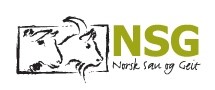 Dato: 24.januar 2023 kl 19.00Sted: Samfunnshuset LindheimAgenda:Godkjenning av saksliste og innkalling Valg av møteleder og protokollførerValg av representanter til underskriving av protokollenÅrsmeldingRegnskapValg:Leder: 		Kristin M Kongelf			på valg for 1 årKasserer: 		Oddvar Nereng			på valg for 2 årSekretær: 		Sigbjørn Haug			på valg for 2 årStyremedlem:	Ola Klette				på valg for 2 årStyremedlem: 	Svein Ekerhaugen			ikke på valgGjeterhundansvarlig	                                            på valg for 2 årVaramedlem: 	Steinar Lyshaug                 	ikke på valgRevisorer: 		Lars Ligaarden			ikke på valg			Even Klette				på valg for 2 år Valgkomite: 	         Simon Brennhaugen		 på valg for 2 år			Jane Aaslund            		ikke på valgValg av utsending til årsmøte i Oppland sau & geitAktivitetsplan 2023Innkomne sakerGjeterhundansvarlig. Laget må ha en gjeterhundansvarlig. Valgkomiteen innstiller Marit Ekerhaugen som dette. 